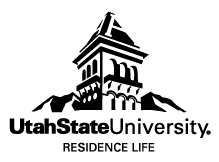 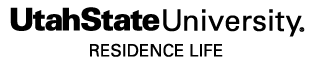 White logos below: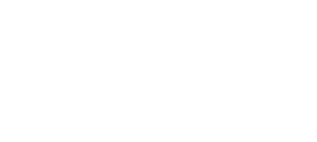 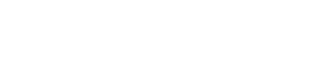 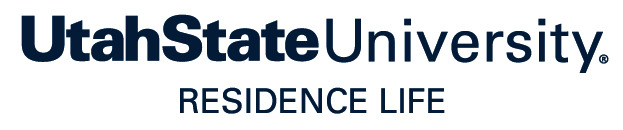 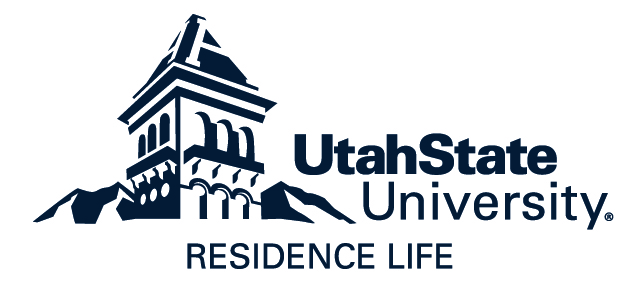 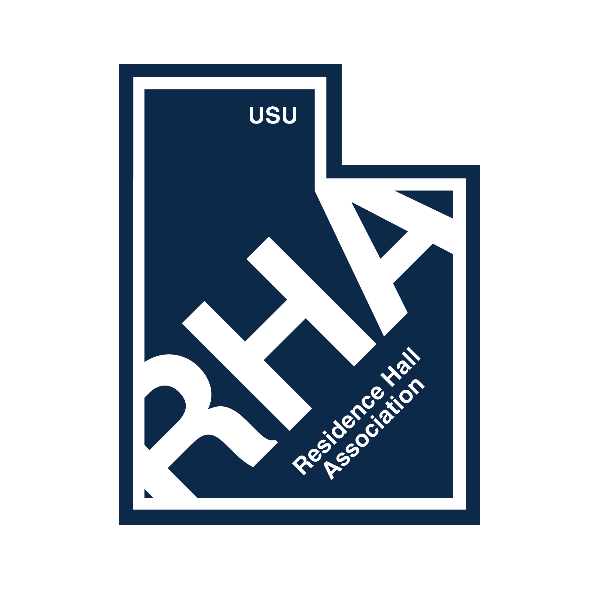 